УПРАВЛЯННЯ З ПИТАНЬ ЦИВІЛЬНОГО ЗАХИСТУ КРАМАТОРСЬКОЇ МІСЬКОЇ РАДИ «ЗАТВЕРДЖЕНО»Рішенням уповноваженої особи                                                                    Управляння з питань цивільного захисту Краматорської міської ради09 лютого 2024 року протокол № 15Головний бухгалтер управління 	   Оксана ГРИГОРЕНКО



ТЕНДЕРНА ДОКУМЕНТАЦІЯпо процедурі відкритих торгів з особливостями: ДК 021-2015: 44110000-4 :Конструкційні матеріали  -Модульні залізобетонні споруди типу «СХОВИЩЕ»













м. Краматорськ2024 рік



                                                                                                                                                                 Додаток 1 до ДокументаціїФОРМАреєстру документів наданих у складі тендерної пропозиції Реєстр документів,наданих у складі тендерної пропозиції*Додаток № 2до Документації ФОРМАтендерної пропозиції Тендерна пропозиціяМи, (назва Учасника)_____________________________________________, надаємо свою пропозицію щодо участі у торгах на закупівлю: _______________________________  згідно з технічними та іншими вимогами Замовника торгів.Вивчивши тендерну документацію та технічні вимоги, на виконання зазначеного вище, ми, уповноважені на підписання Договору, маємо можливість та погоджуємося виконати вимоги Замовника та Договору на умовах, зазначених у даній тендерній пропозиції за наступною ціною: Загальна вартість пропозиції становить	(	) грн. без ПДВ, сума ПДВ	грн., загальна вартість тендерної пропозиції складає ____________(___________) грн. з ПДВ (зазначити цифрами та словами)1. Ми погоджуємося з проектом Договору, який викладено у Додатку 6 до Документації. 2. Ми погоджуємося дотримуватися умов тендерної пропозиції протягом строку її дії, яка складає___.  Наша тендерна пропозиція буде обов’язковою для нас і може бути прийнята Замовником у будь-який час до закінчення встановленого Законом терміну.3. У разі прийняття Замовником рішення про намір укласти договір, ми зобов’язуємося підписати Договір із Замовником не пізніше, ніж через 15 днів з дня прийняття рішення про намір укласти договір про закупівлю відповідно до вимог тендерної документації та пропозиції учасника-переможця, але не раніше, ніж через 5 днів з дати оприлюднення на веб-порталі Уповноваженого органу повідомлення про намір укласти договір про закупівлю.4. Ми погоджуємось, що у випадку обґрунтованої необхідності строк для укладання договору може бути продовжений до 60 днів.Примітки:Учасники - фізичні особи, фізичні особи-підприємці складають тендерну пропозицію за цією ж формою, але від імені першої особи.Якщо учасник не є платником ПДВ. то у формі тендерної пропозиції вказує тільки  загальну вартість пропозиції без ПДВ та видаляє з форми пропозиції наступні строчки: «сума ПДВ ___грн., загальна вартість тендерної пропозиції складає ____________(___________) грн. з ПДВ (зазначити цифрами та словами)»Додаток № 3 до тендерної документаціїКваліфікаційні критерії1. Наявність в учасника процедури закупівлі працівників відповідної кваліфікації, які мають необхідні знання та досвід:Інформаційна довідка, про наявність в учасника процедури закупівлі необхідної кількості працівників відповідної кваліфікації, які мають необхідні знання та досвід для виконання замовлення у встановлений строк.2. Наявність в учасника процедури закупівлі обладнання, матеріально-технічної бази та технологій:Інформаційна довідка, про наявність обладнання, матеріально-технічної бази та технологій (з повним описом) для гарантованого виконання замовлення.  3. Наявність документально підтвердженого досвіду виконання аналогічного (аналогічних) за предметом закупівлі договору (договорів):Для підтвердження інформації необхідно надати:- Довідку в довільній формі, яка повинна містити: номер та дату аналогічного договору, назву товару яка закуповувалась, первину ціну договору та остаточну суму договору з урахуванням усіх змін, назву, адресу та контакти колишнього замовника. До довідки надаються скановані копії оригіналів аналогічних договорів. Зазначені договори можуть надаватись без додатків та додаткових угод. - Довідку в довільній формі, яка повинна містити: номер та дату видаткових накладних, або актів приймання-передачі товарівДо довідки необхідно надати скановані копії видаткових накладних, або актів приймання-передачі товарів та оригінали позитивних листів відгуків, які видані суб’єктами господарювання (з яким було укладено договір) із зазначенням дати і номеру договору (на який надано відгук), ціни (вартості) договору. У складі пропозиції повинно бути надано не менше двох аналогічних договорів, із відповідним підтвердженням. Усі аналогічні договори із наданих у складі пропозиції, повинні бути виконані в повному обсязі із загальною сумою виконання не менш ніж 100% очікуваної вартості цієї закупівлі.Аналогічним договором вважаються: договори на поставку «Модульних залізобетонних споруд типу «СХОВИЩЕ»» або «Модульних залізобетонних конструкцій» або «Бетонних виробів», які можуть бути використані та використовуються для захисту від небезпечних чинників надзвичайних ситуацій.4.  Наявність фінансової спроможності, яка підтверджується фінансовою звітністю:На підтвердження фінансової спроможності учасник процедури закупівлі має надати фінансову звітність. Обсяг річного доходу (виручки) повинен бути не менш ніж очікувана вартість предмета закупівлі. Фінансова звітність або скорочена фінансова звітність надається за останній рік (9 місяців 2023року). Якщо учасник процедури закупівлі є новоствореним підприємством (працює менше року), учасник має надати фінансову звітність за період роботи). У разі, якщо складання та подання фінансової звітності або скороченої фінансової звітності не передбачені законодавством для учасника, учасник має надати лист пояснення із посиланням на відповідні норми Закону.	У разі участі об’єднання учасників підтвердження відповідності кваліфікаційним критеріям здійснюється з урахуванням узагальнених об’єднаних показників кожного учасника такого об’єднання на підставі наданої об’єднанням інформаціїПідстави для відмови в участі у процедурі закупівліОб’єднання учасників, як учасник процедури закупівлі, підтверджує відповідність підстав визначених пунктом 47 Особливостей, щодо кожної юридичної особи цього об’єднання.Підстави для відмови в участі у процедурі закупівліІнші документи  відповідно до абзацу першого частини третьої статті 22 Закону:Учасники у складі пропозиції повинні надати такі документи:Копія або оригінал установчого документу за наявності (установчий акт, статут, засновницький договір,  положення, або ін.), Зазначена вимога стосується та надається тільки юридичними особами;Довідка в довільній формі щодо впровадження учасником заходів запобігання забруднення навколишнього середовища із обов’язковим зазначенням цих заходів.Чинний на момент подання учасником, Сертифікат відповідності ТУ У 42.9-34681481-002:2023. «МОДУЛЬНА ЗАЛІЗОБЕТОННА СПОРУДА ТИПУ «СХОВИЩЕ».ТЕХНІЧНІ УМОВИ» п.п. 2.2.1, 2.2.2, 2.2.3, 2.3.8, 2.3.9, 2.3.10, 2.6.3, виданий на продукцію «Модульні залізобетонні споруди типу «СХОВИЩЕ»» органом з оцінки відповідності, компетентність якого підтверджена шляхом акредитації або іншим способом, визначеним законодавством.Чинний (чинні) на момент подання учасником, сертифікат (сертифікати), що підтверджує (підтверджують) відповідність запропонованого товару еквівалентним вимогам та виданий (видані) органами з оцінки відповідності, компетентність яких підтверджена шляхом акредитації або іншим способом, визначеним законодавством. Зазначений документ (документи) повинен бути наданий (надані) у разі якщо учасник пропонує еквівалент товару що є предметом закупівлі.Довідка в довільній формі про виробників запропонованого товару. Якщо учасник не є виробником товару, також додатково необхідно надати скановані копії документів, які підтверджують стосунки із виробником або його представництвом в Україні (в разі відсутності в Україні виробників або їх представництв – офіційного дистриб’ютора на території України): діючий договір або сертифікат дистриб’ютора, дилера або лист про представництво його інтересів учасником. Зазначені документи повинні бути дійсними на весь термін постачання товару. Якщо в документі зазначено термін дії не до кінця постачання, але зазначено автоматичну пролонгацію, надати документальне підтвердження пролонгації цього документу від виробника;Креслення запропонованого товару, надані на підставі ескізу наведеному у Додатку № 4;Заповнений Додаток 5;У складі тендерної пропозиції учасник надає:Інформацію в довільній формі про те, що учасник процедури закупівлі та/або керівник, та/абовиконавчий орган юридичної особи, та/або кінцевий бенефіціарний власник, член або учасник (акціонер) юридичної особи  не є громадянином Російської Федерації/Республіки Білорусь (крім того, що проживає на території України на законних підставах); Інформацію в довільній формі про те, що учасник процедури закупівлі не є громадяниномРосійської Федерації/Республіки Білорусь (крім того, що проживає на території України на законних підставах); юридичною особою, утвореною та зареєстрованою відповідно до законодавства Російської Федерації/Республіки Білорусь; юридичною особою, утвореною та зареєстрованою відповідно до законодавства України, кінцевим бенефіціарним власником, членом або учасником (акціонером), що має частку в статутному капіталі 10 і більше відсотків (далі — активи), якої є Російська Федерація/Республіка Білорусь, громадянин Російської Федерації/Республіки Білорусь (крім того, що проживає на території України на законних підставах), або юридичною особою, утвореною та зареєстрованою відповідно до законодавства Російської Федерації/Республіки Білорусь, крім випадків коли активи в установленому законодавством порядку передані в управління Національному агентству з питань виявлення, розшуку та управління активами, одержаними від корупційних та інших злочинів; та не пропонує в тендерній пропозиції товари походженням з Російської Федерації/Республіки Білорусь (за винятком товарів, необхідних для ремонту та обслуговування товарів, придбаних до набрання чинності постановою Кабінету Міністрів України від 12 жовтня 2022 р.  № 1178 “Про затвердження особливостей здійснення публічних закупівель товарів, робіт і послуг для замовників, передбачених Законом України “Про публічні закупівлі”, на період дії правового режиму воєнного стану в Україні та протягом 90 днів з дня його припинення або скасування” (Офіційний вісник України, 2022 р., № 84, ст. 5176);Інформацію в довільній формі про те, що Учасник не ввозить на митну територію України вмитному режимі імпорту товари з Російської Федерації, відповідно до  Постанови Кабінету Міністрів України «Про застосування заборони ввезення товарів з Російської Федерації» від 09.04.2022 № 426;Інформацію в довільній формі про те що він не здійснює господарську діяльність або йогомісцезнаходження (місце проживання – для фізичних осіб-підприємців) не знаходиться на тимчасово окупованій території. У разі, якщо місцезнаходження учасника зареєстроване на тимчасово окупованій території, учасник має надати підтвердження зміни податкової адреси на іншу територію України видане уповноваженим на це органом. Додаток № 4 до тендерної документаціїІнформація про необхідні технічні, якісні та кількісні характеристики предмета закупівлі та технічна специфікація до предмета закупівлі Модульна залізобетонна споруда типу «СХОВИЩЕ» захищає тих, хто знаходиться всередині, від прямого впливу можливої ударної хвилі, уламків та куль. Споруда призначена для розміщення на територіях підприємств, закладів та інших відкритих територіях.Модульна залізобетонна споруда типу «СХОВИЩЕ» повинна вміщувати 10 сидячих осіб з розрахунку 450*450 мм. Та 10  стоячих осіб з розрахунку  0.6м2 на особу корисної площі. Конструкція повинна складатися з 5 ланок, розмір кожної ланки, габаритні розміри  (Д*Ш*В) не менше 1150*3550*2450 та не більше 1250*2650*2550 мм(д*Ш*В).Ширина по внутрішнім замірам, основного приміщення на менше 2900мм, не більше 3100 мм.Споруда за захисними властивостями повинна витримувати вибух із надлишковим тиском не менше або рівним 500 кПа згідно з ДБН В.2.-5-2023 «Захисні споруди цивільного захисту». Додаток 1 та підтверджуватися звітом. Для сидячих місць повинні бути передбачені лави для сидіння виготовлені з деревини. При виготовленні конструкції використовується 3D опалубка індивідуального виготовлення з метою створення рельєфної архітектурної поверхні. Споруда повинна мати двері  з обох сторін та базовий комплект освітлення.Ескіз: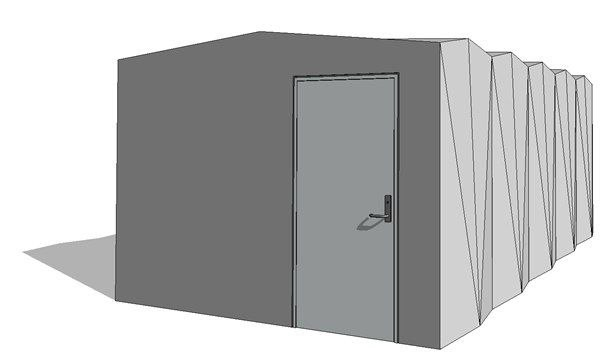 Додаткові вимоги:Товар має бути новим, якісним, що раніше не використовувався.                  Поставка Товару повинна здійснюватися у строк що не перевищує 5 (п’ять) робочих днів з дати отримання Постачальником відповідної заявки від Покупця. Надання заявки Постачальнику на постачання Товару можливо у день підписання договору поставки.                 Доставка, установка та зборка Товару здійснюється силами та за рахунок Постачальника.   Місце поставки Товару:  м. КраматорськДодаток 5до ДокументаціїФормадовідки, що містить відомості про учасникаВІДОМОСТІ про учасникаПовна назва:__________________________________________________________________ЄДРПОУ/Ідентифікаційний код:_________________________________________________Форма власності_______________________________________________________________Місцезнаходження:____________________________________________________________Телефон:_____________________________________________________________________Факс:________________________________________________________________________E-mail:_______________________________________________________________________Місце та дата реєстрації:________________________________________________________Профілюючий вид діяльності:___________________________________________________Найменування банку, що обслуговує Учасника:_____________________________________Розрахунковий рахунок:________________________________________________________Прізвище, ім'я, по-батькові керівника:_____________________________________________Додаток № 6 до тендерної документаціїПроєкт договору про закупівлю
ДОГОВОР  №про закупівлю товарівм. Краматорськ                         				              «____»                           2024 р.Управління з питань цивільного захисту Краматорської міської ради в особі начальника управління Кукочки Сергія Васильовича, що діє на підставі Положення про управління, надалі – Замовник, з однієї сторони, та 									в особі							           , надалі – Постачальник, що діє на підставі                                    ,  з іншої сторони, разом – Сторони, а кожна окремо – Сторона, відповідно до вимог Закону України «Про публічні закупівлі» від 25 грудня 2015 року № 922-VIII (із змінами) (далі — Закон) з урахуванням особливостей здійснення публічних закупівель товарів, робіт і послуг для замовників, передбачених Законом, на період дії правового режиму воєнного стану в Україні та протягом 90 днів з дня його припинення або скасування, затверджених постановою Кабінету Міністрів України від 12 жовтня 2022 р. № 1178  (із змінами) уклали цей договір (далі – Договір) про наступне:1. ПРЕДМЕТ ДОГОВОРУ1.1. Постачальник  зобов’язується  поставити та передати у власність Замовника товар:  код за ДК 021:2015 44110000-4 «Конструкційні матеріали» Модульні залізобетонні споруди типу «СХОВИЩЕ», (далі – Товар), а Замовник  прийняти і оплатити Товар.1.2. Товар, що постачається Постачальником повинен відповідати технічним, якісним та кількісним характеристикам, зазначеним у додатку № 1 «Специфікація» до цього Договору.1.3. Товар, який постачається, вільний від прав та претензій третіх осіб, не перебуває під заставою чи арештом, не відчужений.2. ЯКІСТЬ ТОВАРУ2.1. Постачальник повинен передати Замовнику Товар, який повинен бути новим, якісним таким, що раніше не використовувався. 2.2. Товар, що поставляється повинен відповідати технічним вимогам Замовника та підтверджуватися копіями дійсних сертифікатів якості виробника та паспортом, або інший подібний документ, що підтверджують відповідність вимогам, встановленим до даного Товару на території України нормам і правилам. 2.3. Якщо Товар не підлягає сертифікації, надається копія довідки про те, що дана продукція не підлягає обов’язковій сертифікації в Україні з посиланням на нормативний акт.2.4. В разі виявлення неналежної якості або комплектності Товар буде повернуто Постачальнику з подальшою заміною на якісний Товар.3. ЦІНА, СУМА ДОГОВОРУ   3.1. Ціни на товар встановлюються Постачальником в гривнях і зазначаються у видатковій накладній на Товар.  3.2.  Ціна цього Договору становить                  грн.    коп. (                                                     ), в т.ч. ПДВ.   3.3. Ціна цього Договору може бути зменшена за взаємною згодою Сторін.4. ПОРЯДОК РОЗРАХУНКІВ  4.1. Оплата за Товар здійснюється Замовником шляхом перерахування грошових коштів з поточного рахунку Замовника протягом 15 (п’ятнадцяти) банківських днів з дати підписання видаткової накладної на Товар та на підставі отриманого Замовником оригіналу належним чином оформленої видаткової накладної від Постачальника. Замовник має право повернути рахунок Постачальнику без здійснення оплати в разі неналежного оформлення документів згідно даного Договору (відсутність печатки, підписів тощо).4.2. Всі розрахунки за даним Договором здійснюються в національній грошовій валюті України.4.3. Сторони також дійшли згоди, що розрахунок між ними залежить від Порядку виконання повноважень Державною казначейською службою в особливому режимі в умовах воєнного стану, затвердженим постановою Кабінету Міністрів України від 09 червня 2021 р.    № 590, яким визначені платежі, які першочергово здійснює Казначейство під час воєнного стану.4.4. У разі затримки бюджетного фінансування, розрахунок за поставлений Товар здійснюється протягом семи банківських днів з дати отримання  Замовником на свій реєстраційний рахунок відповідних бюджетних асигнувань.4.5. Замовник  не несе відповідальності за затримку здійснення оплати органами  казначейства України.5. УМОВИ ПОСТАВКИ5.1. Поставка Товару здійснюється  до 05.03.2024р.Місце постачання Товару– Донецька область, м. Краматорськ.5.2. Замовник за допомогою або телефонного зв'язку, або електронною поштою надсилає Постачальнику  заявку з вказівкою необхідного асортименту і кількості Товару. 5.3. У разі наявності недоліків, Сторони складають Акту про невідповідність Товару з переліком недоліків Товару.5.4. Постачальник повинен усунути всі недоліки зазначені в Акті про невідповідність Товару протягом 10 (десяти) календарних днів з дати отримання Акту про невідповідність Товару виключно за свій рахунок, а саме заміна на якісний товар. 6. ПРАВА ТА ОБОВ’ЯЗКИ СТОРІН6.1. Замовник зобов’язаний: 6.1.1. Своєчасно та в повному обсязі сплачувати за поставлений Товар;6.1.2. Приймати поставлений Товар згідно з видаткової накладної на Товар;6.2. Замовник має право:6.2.1. Достроково розірвати цей Договір у разі невиконання зобов’язань Постачальником, повідомивши про це його у строк 7 (сім) календарних днів;6.2.2. Контролювати поставку Товару у строки, встановлені цим Договором;6.2.3. Повернути рахунок Постачальнику без здійснення оплати в разі неналежного оформлення документів (відсутність підпису та/або печатки);6.2.4. Відмовитись від прийняття Товару у разі невідповідності його стандартам та технічним умовам. В разі встановлення недостачі або неякісної поставки, обов’язково викликати  представника Постачальника. 6.3. Постачальник зобов’язаний:6.3.1. Забезпечити поставку Товару у строки, встановлені цим Договором;6.3.2. Забезпечити поставку Товару, якість якого відповідає умовам, установленим Розділом 2 цього Договору;6.3.3. Своєчасно направляти до Замовника своїх представників для оперативного вирішення усіх питань, пов’язаних з якісним виконанням зобов’язань за цим Договором6.4. Постачальник має право:6.4.1. Своєчасно та в повному обсязі отримувати плату за поставлений Товар;6.4.2. На дострокову поставку Товару за письмовим погодженням Замовника; 6.4.3. У разі невиконання зобов'язань Замовником, Постачальник має право достроково розірвати цей Договір, повідомивши про це Замовника у строк 10 календарних днів до дати розірвання.7. ПОРЯДОК ВИРІШЕННЯ СПОРІВ7.1. Всі спори, що виникають за цим Договором, Сторони намагаються вирішити шляхом переговорів. У випадку недосягнення Сторонами згоди по спірним питанням їх вирішення здійснюється Господарським судом згідно чинного законодавства України.8. ВІДПОВІДАЛЬНІСТЬ СТОРІН8.1. У випадку порушення своїх зобов'язань за цим Договором Сторони несуть відповідальність, визначену цим Договором та чинним законодавством України.8.2. При порушенні, з вини Постачальника, строків поставки Товару, Постачальник сплачує Замовнику пеню, в розмірі подвійної облікової ставки НБУ за кожен день прострочення, що діяла у період, за який сплачується пеня.8.3. При порушенні, з вини Замовника, строків сплати вартості Товару, Замовник сплачує Постачальнику пеню в розмірі подвійної облікової ставки НБУ за кожен день прострочення платежу, що діяла у період, за який сплачується пеня.8.4. Сторони не несуть відповідальність за невиконання чи неналежне виконання зобов'язань за Договором, якщо таке сталося внаслідок дії форс-мажорних обставин. 9. ОБСТАВИНИ НЕПЕРЕБОРНОЇ СИЛИ9.1. Перебіг терміну виконання Сторонами зобов’язань за цим Договором може бути призупинений тільки в разі настання обставин непереборної сили, а саме: військових дій, пожежі, стихійного лиха, збройного конфлікту, перекриття шляхів руху транспорту внаслідок страйку, рішень Уряду або інших обставин, які перебувають поза контролем Сторін.9.2. Сторона, яка зазнала дії обставин непереборної сили, має протягом трьох календарних днів повідомити про це другу Сторону з наданням підтвердження вповноваженого на те органу.9.3. Після припинення дії обставин непереборної сили перебіг терміну виконання зобов’язань поновлюється.9.4. Якщо дія обставин непереборної сили триває більше ніж 30 календарних днів поспіль, то Сторони мають право припинити дію цього Договору. При цьому збитки, заподіяні припиненням дії Договору, не відшкодовуються й штрафні санкції не сплачуються. Незабезпечені поставкою грошові кошти повертаються Замовнику протягом 3-х банківських днів з моменту прийняття Сторонами рішення про припинення дії Договору.10. СТРОК ДІЇ ДОГОВОРУ10.1. Договір набирає чинності з моменту його підписання уповноваженими представниками Сторін та діє до 31.12.2024, але в будь якому разі до повного виконання грошових зобов’язань. У випадку, якщо за 20 днів до закінчення строку дії цього Договору Сторони не повідомлять одна одну про його припинення, Договір вважається продовженим на той самий строк і на тих самих умовах.11. ІНШІ УМОВИ11.1. Жодна із Сторін не в праві передавати свої права і обов’язки за цим Договором третій особі. 11.2. Цей Договір укладається і підписується українською мовою у двох автентичних примірниках, що мають однакову юридичну силу.11.3. Кожна із Сторін зобов'язана забезпечити збереження конфіденційної інформації, отриманої при виконанні цього Договору, і вжити всі належні заходи щодо її нерозголошення. Передача вказаної інформації юридичним або фізичним особам, які не мають відношення до цього Договору, її опублікування або розголошення іншими шляхами і засобами можуть мати місце тільки за письмовою згодою Сторін, незалежно від причин і строку припинення дії цього Договору, крім випадків, які передбачені чинним законодавством України. Відповідальність Сторін за порушення положення цього пункту визначається і вирішується згідно з чинним законодавством України.11.4. При зміні поштової адреси, поточного рахунку, статусу платника податку або інших реквізитів Сторона цього Договору повинна повідомити іншу Сторону рекомендованим листом в 3-денний строк.11.5. Сторони погодились, що їх персональні дані, які стали відомі Сторонам у зв’язку з укладенням цього Договору включаються до баз персональних даних Сторін. Підписуючи цей Договір Сторони дають згоду (дозвіл) на обробку їх персональних даних, з метою підтвердження повноважень суб’єкта на укладення, зміну та розірвання цього Договору, забезпечення реалізації адміністративно-правових і податкових відносин, відносин у сфері бухгалтерського обліку та статистики, а також для забезпечення реалізації інших передбачених законодавством відносин.Представники Сторін підписанням цього Договору підтверджують, що вони повідомлені про свої права відповідно до ст. 8 Закону України «Про захист персональних даних».11.6. Будь-які зміни або доповнення до цього Договору, якщо про інше не зазначено в цьому Договорі, вносяться виключно в письмовій формі, за взаємною згодою Сторін, шляхом укладення додаткової угоди яка з моменту її підписання Сторонами є невід’ємною частиною цього Договору.12. МІСЦЕЗНАХОДЖЕННЯ, РЕКВІЗИТИ ТА ПІДПИСИ СТОРІН Додаток №1 від _________2024 р.до Договору № ______ від ____________2024 р.СПЕЦИФІКАЦІЯВсього на суму:  ________грн. 00 коп. (             гривень 00 копійок), в т.ч. ПДВ –         грн.№Загальні положенняЗагальні положення1231Терміни, які вживаються в тендерній документаціїТендерну документацію розроблено відповідно до вимог Закону України «Про публічні закупівлі» (далі – Закон) та Постанови Кабінету Міністрів України від 12.10.2022 № 1178 «Про затвердження особливостей здійснення публічних закупівель товарів, робіт і послуг для замовників, передбачених Законом України “Про публічні закупівлі”, на період дії правового режиму воєнного стану в Україні та протягом 90 днів з дня його припинення або скасування» (далі – Особливості). У цій тендерній документації терміни вживаються у значенні, наведеному в Законі.2Інформація про замовника торгів2.1повне найменуванняУправління з питань цивільного захисту Краматорської міської ради2.2місцезнаходженняЮр. адреса: 84307, вул. Вишні Остапа, 4а, м. Краматорськ,Донецька обл., Факт. адреса: 84320, вул.Біленьківська, б.113, м. Краматорськ, Донецька обл.2.3посадова(і) особа(и) замовника, уповноважена(і) здійснювати зв'язок з учасникамиЗ питань процедури та предмета закупівлі: Григоренко Оксана Миколаївна, головний бухгалтер управління з питань цивільного захисту Краматорської міської ради,84320, Донецька область, м. Краматорськ,  вул.Біленьківська, б.113,  телефон  066-067-8008електронна адреса: ugz_kram@ukr.net3Процедура закупівлівідкриті торги з особливостями4Інформація про предмет закупівлі4.1назва предмета закупівліДК 021-2015: 44110000-4 «Конструкційні матеріали» -Модульні залізобетонні споруди типу «СХОВИЩЕ»4.2опис окремої частини (частин) предмета закупівлі (лота), щодо якої можуть бути подані тендерні пропозиціїЗакупівля здійснюється щодо частин предмета закупівлі (лотів)  -Модульна залізобетонна споруда «СХОВИЩЕ» (на 16-20 осіб)4.3кількість товару та місце його поставкиКількість товару: 2 спорудиМісце поставки товару: м. Краматорськ, Донецька область, 843204.4строк поставки товарів до 05.03.2024 року включно5Недискримінація учасниківУчасники (резиденти та нерезиденти) всіх форм власності та організаційно-правових форм беруть участь у процедурах закупівель на рівних умовах.6Валюта, у якій повинна бути зазначена ціна тендерної пропозиціїВалютою тендерної пропозиції є гривня.7Мова (мови), якою (якими) повинні бути складені тендерні пропозиціїУсі документи тендерної пропозиції, які готуються учасником, повинні бути складені українською мовою. Уся інформація розміщується в електронній системі закупівель українською мовою, крім  тих випадків коли використання букв та символів української мови призводить до їх спотворення (зокрема, адреси мережі "інтернет", адреси електронної пошти, торговельної марки (знаку для товарів та послуг), загальноприйняті міжнародні терміни). Документи або копії документів (які передбачені вимогами тендерної документації та додатками до неї), які надаються учасником у складі тендерної пропозиції, викладені іншими мовами, повинні надаватися разом із їх автентичним перекладом на українську мову. Замовник не зобов’язаний розглядати документи, які не передбачені вимогами тендерної документації та додатками до неї та які учасник додатково надає на власний розсуд, в тому числі якщо такі документи надані іноземною мовою без перекладу. 8Інформація про прийняття чи неприйняття до розгляду тендерної пропозиції, ціна якої є вищою, ніж очікувана вартість предмета закупівлі, визначена замовником в оголошенні про проведення відкритих торгівЗамовник не приймає до розгляду тендерні пропозиції, ціни яких є вищими ніж очікувана вартість предмета закупівлі, визначена замовником в оголошенні про проведення відкритих торгів.Порядок внесення змін та надання роз'яснень до тендерної документаціїПорядок внесення змін та надання роз'яснень до тендерної документаціїПорядок внесення змін та надання роз'яснень до тендерної документації1Процедура надання роз'яснень щодо тендерної документаціїФізична/юридична особа має право не пізніше ніж за три дні до закінчення строку подання тендерної пропозиції звернутися через електронну систему закупівель до замовника за роз’ясненнями щодо тендерної документації та/або звернутися до замовника з вимогою щодо усунення порушення під час проведення тендеру. Усі звернення за роз’ясненнями та звернення щодо усунення порушення автоматично оприлюднюються в електронній системі закупівель без ідентифікації особи, яка звернулася до замовника. Замовник повинен протягом трьох днів з дати їх оприлюднення надати роз’яснення на звернення шляхом оприлюднення його в електронній системі закупівель.У разі несвоєчасного надання замовником роз’яснень щодо змісту тендерної документації електронна система закупівель автоматично зупиняє перебіг відкритих торгів.Для поновлення перебігу відкритих торгів замовник повинен розмістити роз’яснення щодо змісту тендерної документації в електронній системі закупівель з одночасним продовженням строку подання тендерних пропозицій не менш як на чотири дні.2Внесення змін до тендерної документаціїЗамовник має право з власної ініціативи або у разі усунення порушень вимог законодавства у сфері публічних закупівель, викладених у висновку органу державного фінансового контролю відповідно до статті 8 Закону, або за результатами звернень, або на підставі рішення органу оскарження внести зміни до тендерної документації. У разі внесення змін до тендерної документації строк для подання тендерних пропозицій продовжується замовником в електронній системі закупівель, а саме в оголошенні про проведення відкритих торгів, таким чином, щоб з моменту внесення змін до тендерної документації до закінчення кінцевого строку подання тендерних пропозицій залишалося не менше чотирьох днів.Зміни, що вносяться замовником до тендерної документації, розміщуються та відображаються в електронній системі закупівель у вигляді нової редакції тендерної документації додатково до початкової редакції тендерної документації. Замовник разом із змінами до тендерної документації в окремому документі оприлюднює перелік змін, що вносяться. Зміни до тендерної документації у машинозчитувальному форматі розміщуються в електронній системі закупівель протягом одного дня з дати прийняття рішення про їх внесення.Інструкція з підготовки тендерної пропозиціїІнструкція з підготовки тендерної пропозиціїІнструкція з підготовки тендерної пропозиції1Зміст і спосіб подання тендерної пропозиціїТендерна пропозиція подається в електронному вигляді через електронну систему закупівель шляхом заповнення електронних форм з окремими полями, де зазначається інформація про ціну, інші критерії оцінки (у разі їх встановлення замовником), інформація від учасника процедури закупівлі про його відповідність кваліфікаційним (кваліфікаційному) критеріям, наявність / відсутність підстав, установлених У пункті 47 Особливостей і в тендерній документації, та шляхом завантаження:1) Реєстру документів, що входять до складу тендерної пропозиції учасника за формою згідно Додатка 1 до Документації;2) Тендерної пропозиції учасника за формою згідно Додатка 2 до Документації;3) Документів, що підтверджують повноваження керівника учасника щодо підпису документів, що входять до складу тендерної пропозиції, договору за результатами закупівлі. Повноваження щодо підпису документів, що входять до складу тендерної пропозиції учасника, договору за результатами закупівлі підтверджуються наступними документами: - у разі, якщо учасником є юридична особа: а) якщо тендерну пропозицію підписує керівник учасника - протокол засновників або виписка (витяг) з нього або копія рішення учасника/засновника/власника про призначення та/або наказ про призначення; або інший документ, що підтверджує повноваження керівника учасника на підписання документів; або іншим документом, який встановлено чинним законодавством України для учасника як суб’єкта господарювання. Також, надається повна копія паспорта, у випадку якщо такий паспорт оформлено у вигляді книжки; або двосторонню копію паспорта громадянина України у випадку, якщо такий паспорт оформлено у формі картки, що містить безконтактний електронний носій та Витяг з Єдиного державного демографічного реєстру або Довідку щодо реєстрації місця проживання, або копію іншого документа, який посвідчує особу, передбаченого чинним законодавством України. –  у разі, якщо учасником є фізична особа, або фізична особа-підприємець (далі - уповноважена особа)а) повною копією паспорта, у випадку якщо такий паспорт оформлено у вигляді книжки; або двосторонню копію паспорта громадянина України у випадку, якщо такий паспорт оформлено у формі картки, що містить безконтактний електронний носій та Витяг з Єдиного державного демографічного реєстру або Довідку щодо реєстрації місця проживання, або копію іншого документа, який посвідчує особу, передбаченого чинним законодавством України, або копію іншого документа, який посвідчує особу, передбаченого чинним законодавством України. Копію довідки про присвоєння ідентифікаційного номера.4) Документів та інформації про відповідність Учасника кваліфікаційним критеріям відповідно до статті 16 Закону згідно Додатку 3 Документації;5) Документів та інформації про відповідність Учасника вимогам, встановленим пунктом 47 Особливостей, згідно Додатку 3 Документації; 6) Інформації про відповідність тендерної пропозиції Учасника технічним, якісним, кількісним характеристикам предмета закупівлі, в тому числі тому числі відповідній технічній специфікації (технічному завданню), встановленим в Додатку 4 до Документації у вигляді листа згоди;7) Листа-згоди учасника з проектом договору та Проектом договору (без зазначення ціни (вартості) та без додатків до нього), що викладений в Додатку 6 до Документації;8) Забезпечення тендерної пропозиції (якщо таке забезпечення передбачено оголошенням про проведення процедури закупівлі);9) інших документів та інформація передбаченої для надання учасниками умовами цієї тендерної документації. Документи учасника можуть бути завантажені у вигляді сканованих файлів PDF (PortableDocumentFormat).У разі надання у складі пропозиції сканованих файлів PDF, а саме довідок в довільній формі та/або по формам (зразкам) запропонованим у тендерній документації, то такі документи повинні містити посаду, ПІБ керівника учасника процедури закупівлі/фізичної особи, як учасника закупівлі та його (її) власноручний підпис, а також відбитком печатки учасника (у разі використання).Скановані документи повинні бути викладені в повному обсязі, а саме: мати чіткий вигляд повного (завершеного) документу, підпису і ін.), а також мають бути відкриті для загального доступу та не містити паролів та будь-яких обмежень.Документи, які оформлюються Учасником в довільній формі, повинні мати такі обов’язкові реквізити: назву Учасника (або установи, організації, тощо), назва адресата, назва виду документа, дата складання, реєстраційний номер, текст документа.Документи в довільній формі, документи складені по формам запропонованим Замовником у складі цієї документації повинні надаватись учасником на фірмовому бланку ( у разі наявності).Від форм довідок/листів тощо наведених Замовником у тендерній документації, учасникам заборонено відступати.Якщо Замовником у тендерній документації не зазначається вимога щодо надання окремих сторінок документа, у розумінні цієї документації це означає, що учасники зобов’язані надати у складі пропозиції усі сторінки документу, у тому числі незаповнені аркуші документу (Дана вимога зазначена для перевірки Замовником усієї інформації та неможливості підробки документів).У разі надання довідок у вигляді роздрукованого електронного документу, такі довідки повинні містити обов’язкові атрибути (QR-код, № документа, запиту тощо) за допомогою яких можна перевірити автентичність цих документівДокументи або копії документів, що надаються Учасниками у складі їх тендерних пропозицій які видані іншими установами, організаціями, підприємствами у паперовому вигляді (сертифікати якості, декларації, ліцензії, дозволи, витяги, виписки, відомості тощо) повинні бути оформлені наступним чином: зокрема містити належно вчинений підпис та відбиток печатки, у разі її застосування (електронний документ надається із накладанням електронного підпису уповноваженої особи чи печатки організації, установи тощо) номер та дату документу (відповідних установ, організацій, підприємств).Зазначені документи можуть надаватись нотаріально завірені. Ця вимога застосовується до документів, якщо вони не міститься у відкритих єдиних державних реєстрах, доступ до яких є вільним, або які є публічною інформацією, що є доступною в електронній системі закупівель.Всі визначені цією документацією оригінали документів, учасником завантажуються в електронну систему закупівель у вигляді сканованої копії з оригіналу документу; всі визначені цією документацією копії документів, надаються учасником у вигляді сканованої копії з копії такого документу, засвідченої (на кожній сторінці, якщо документ  складено з декількох сторінок) підписом керівника учасника процедури закупівлі/фізичної особи, як учасника закупівлі(із зазначенням прізвища, ініціалів), а також відбитком печатки учасника (у разі використання).Усі сторінки тендерної пропозиції мають бути пронумеровані.  Кожен учасник має право подати тільки одну тендерну пропозицію (у тому числі до визначеної в тендерній документації частини предмета закупівлі (лота). Під час подання тендерної пропозиції учасник не може визначати конфіденційною інформацію про запропоновану ціну, інші критерії оцінки, технічні умови, технічні специфікації та документи, що підтверджують відповідність кваліфікаційним критеріям відповідно до статті 16 Закону і документи, що підтверджують відсутність підстав, встановлених пунктом 47 Особливостей. Для забезпечення виконання цих вимог, учасники, при поданні інформації та документів тендерної пропозиції, не визначають їх як конфіденційні. Відповідно до законів України «Про електронні документи та електронний документообіг» та «Про електронні довірчі послуги» пропозиція учасника в цілому повинна бути скріплена електронним підписом (удосконаленим електронним підписом або кваліфікованим електронним підписом)   керівника учасника процедури закупівлі/фізичної особи, як учасника закупівлі. Тобто тендерна пропозиція у будь-якому випадку повинна містити накладений електронний підпис (удосконалений електронний підпис або кваліфікований електронний підпис) керівника учасника процедури закупівлі/фізичної особи, як учасника закупівлі (окрім учасників-нерезидентів). Якщо пропозиція містить скановані документи і документи в електронній формі, то учасник повинен накласти електронний підпис (удосконалений електронний підпис або кваліфікований електронний підпис) на пропозицію в цілому та на кожен електронний документ окремо. Файл накладеного електронного підпису(удосконаленого електронного підпису або кваліфікованого електронного підпису) повинен бути придатний для перевірки на сайті Центрального засвідчувального органу за посиланням http://czo.gov.ua/verify.Опис формальних помилок: формальними (несуттєвими) вважаються помилки, що пов’язані з оформленням тендерної пропозиції та не впливають на зміст тендерної пропозиції, а саме - технічні помилки та описки. Перелік формальних помилок, затверджений наказом Мінекономіки від 15.04.2020 № 710:1. інформація/документ, подана учасником процедури закупівлі у складі тендерної пропозиції, містить помилку (помилки) у частині: уживання великої літери (наприклад ТОВ «Україна» написано, як ТОВ «україна» або тов «Україна»); уживання розділових знаків та відмінювання слів у реченні (наприклад «направляємо коментар до підписаного договір); використання слова або мовного звороту, запозичених з іншої мови (наприклад «тендерне предложение»); зазначення унікального номера оголошення про проведення конкурентної процедури закупівлі, присвоєного електронною системою закупівель та/або унікального номера повідомлення про намір укласти договір про закупівлю - помилка в цифрах (наприклад UA-2022-10-06-012126-a зазначено як UA-2020-10-06-012126-a);застосування правил переносу частини слова з рядка в рядок (наприклад зазначено перенос слова «Пропозиція», як «Проп-озиція»); написання слів разом та/або окремо, та/або через дефіс (наприклад вираз «Будь ласка» написано «Будь-ласка», вираз «На добраніч» написано як «надобраніч»); нумерації сторінок/аркушів (у тому числі кілька сторінок/аркушів мають однаковий номер, пропущені номери окремих сторінок/аркушів, немає нумерації сторінок/аркушів, нумерація сторінок/аркушів не відповідає переліку, зазначеному в документі) (наприклад  сторінки пронумеровані 1,2,4,5,6 або 1,2,2,3,4,5,6).Помилка, зроблена учасником процедури закупівлі під час оформлення тексту документа/унесення інформації в окремі поля електронної форми тендерної пропозиції (у тому числі комп'ютерна коректура, заміна літери (літер) та/або цифри (цифр), переставлення літер (цифр) місцями, пропуск літер (цифр), повторення слів, немає пропуску між словами, заокруглення числа), що не впливає на ціну тендерної пропозиції учасника процедури закупівлі та не призводить до її спотворення та/або не стосується характеристики предмета закупівлі, кваліфікаційних критеріїв до учасника процедури закупівлі. (наприклад слово «Учасник» написано як «Участник», наприклад вираз «Характеристики закупівлі» написано як «Характеристики закупвлі»).3. Невірна назва документа (документів), що подається учасником процедури закупівлі у складі тендерної пропозиції, зміст якого відповідає вимогам, визначеним замовником у тендерній документації (наприклад «Довідка» замість «Лист», «Гарантійний лист» замість «Довідка», «Лист» замість «Гарантійний лист» тощо);4. Окрема сторінка (сторінки) копії документа (документів) не завірена підписом та/або печаткою учасника процедури закупівлі (у разі її використання) (наприклад учасник використовує печатку, але на деяких сторінках він її не проставив. Учасник на деяких сторінках не проставив власноручний підпис).5. У складі тендерної пропозиції немає документа (документів), на який посилається учасник процедури закупівлі у своїй тендерній пропозиції, при цьому замовником не вимагається подання такого документа в тендерній документації. (наприклад Учасник ФОП написав по тексту документу, що діє на підставі Виписки з єдиного державного реєстру при цьому не надає її у складі пропозиції, оскільки її подання не вимагалося тендерною документацією). 6. Подання документа (документів) учасником процедури закупівлі у складі тендерної пропозиції, що не містить власноручного підпису уповноваженої особи учасника процедури закупівлі, якщо на цей документ (документи) накладено її кваліфікований електронний підпис. (наприклад учасник на деяких сторінках не проставив. власноручний підпис, но при цьому на цей документ (документи, пропозицію вцілому) накладено її кваліфікований електронний підпис).7. Подання документа (документів) учасником процедури закупівлі у складі тендерної пропозиції, що складений у довільній формі та не містить вихідного номера. (наприклад подано довідку в довільній формі без зазначення номеру, але є дата складання даного документу). 8. Подання документа учасником процедури закупівлі у складі тендерної пропозиції, що є сканованою копією оригіналу документа/електронного документа. (наприклад у складі пропозиції замість сканованого оригіналу надано скановану копію оригіналу документа/електронного документа).9. Подання документа учасником процедури закупівлі у складі тендерної пропозиції, який засвідчений підписом уповноваженої особи учасника процедури закупівлі та додатково містить підпис (візу) особи, повноваження якої учасником процедури закупівлі не підтверджені (наприклад, переклад документа завізований перекладачем тощо). 10. Подання документа (документів) учасником процедури закупівлі у складі тендерної пропозиції, що містить (містять) застарілу інформацію про назву вулиці, міста, найменування юридичної особи тощо, у зв'язку з тим, що такі назва, найменування були змінені відповідно до законодавства після того, як відповідний документ (документи) був (були) поданий (подані). (наприклад у складі пропозиції Учасником подані документи, які містять назву вул.  Сєрова замість Андрія Фáбра).11. Подання документа (документів) учасником процедури закупівлі у складі тендерної пропозиції, в якому позиція цифри (цифр) у сумі є некоректною, при цьому сума, що зазначена прописом, є правильною. (наприклад   Учасником   зазначена   сума   1 500  000 грн один мільйон чотириста тисяч гривень 00 коп.) визначальною є сума визначена прописом).12. Подання документа (документів) учасником процедури закупівлі у складі тендерної пропозиції в форматі, що відрізняється від формату, який вимагається замовником у тендерній документації, при цьому такий формат документа забезпечує можливість його перегляду. (наприклад замість формату «PDF» деякі документи подані у форматі «ipg»).2Забезпечення тендерної пропозиціїНе вимагається 3Умови повернення чи неповернення забезпечення тендерної пропозиції Забезпечення тендерної пропозиції не вимагається4Кваліфікаційні критерії до учасників та вимоги, визначені пунктом 47 ОсобливостейКваліфікаційні критерії та інформація про спосіб їх підтвердження викладені у Додатку № 3 до тендерної документації.Підстави для відмови в участі у процедурі закупівлі встановлені пунктом 47 Особливостей, а саме:Замовник приймає рішення про відмову учаснику процедури закупівлі в участі у відкритих торгах та зобов’язаний відхилити тендерну пропозицію учасника процедури закупівлі в разі, коли:1) замовник має незаперечні докази того, що учасник процедури закупівлі пропонує, дає або погоджується дати прямо чи опосередковано будь-якій службовій (посадовій) особі замовника, іншого державного органу винагороду в будь-якій формі (пропозиція щодо наймання на роботу, цінна річ, послуга тощо) з метою вплинути на прийняття рішення щодо визначення переможця процедури закупівлі;2) відомості про юридичну особу, яка є учасником процедури закупівлі, внесено до Єдиного державного реєстру осіб, які вчинили корупційні або пов’язані з корупцією правопорушення;3) керівника учасника процедури закупівлі, фізичну особу, яка є учасником процедури закупівлі, було притягнуто згідно із законом до відповідальності за вчинення корупційного правопорушення або правопорушення, пов’язаного з корупцією;4) суб’єкт господарювання (учасник процедури закупівлі) протягом останніх трьох років притягувався до відповідальності за порушення, передбачене пунктом 4 частини другої статті 6, пунктом 1 статті 50 Закону України “Про захист економічної конкуренції”, у вигляді вчинення антиконкурентних узгоджених дій, що стосуються спотворення результатів тендерів;5) фізична особа, яка є учасником процедури закупівлі, була засуджена за кримінальне правопорушення, вчинене з корисливих мотивів (зокрема, пов’язане з хабарництвом та відмиванням коштів), судимість з якої не знято або не погашено в установленому законом порядку;6) керівник учасника процедури закупівлі був засуджений за кримінальне правопорушення, вчинене з корисливих мотивів (зокрема, пов’язане з хабарництвом, шахрайством та відмиванням коштів), судимість з якого не знято або не погашено в установленому законом порядку;7) тендерна пропозиція подана учасником процедури закупівлі, який є пов’язаною особою з іншими учасниками процедури закупівлі та/або з уповноваженою особою (особами), та/або з керівником замовника;8) учасник процедури закупівлі визнаний в установленому законом порядку банкрутом та стосовно нього відкрита ліквідаційна процедура;9) у Єдиному державному реєстрі юридичних осіб, фізичних осіб — підприємців та громадських формувань відсутня інформація, передбачена пунктом 9 частини другої статті 9 Закону України “Про державну реєстрацію юридичних осіб, фізичних осіб — підприємців та громадських формувань” (крім нерезидентів);10) юридична особа, яка є учасником процедури закупівлі (крім нерезидентів), не має антикорупційної програми чи уповноваженого з реалізації антикорупційної програми, якщо вартість закупівлі товару (товарів), послуги (послуг) або робіт дорівнює чи перевищує 20 млн. гривень (у тому числі за лотом);11) учасник процедури закупівлі або кінцевий бенефіціарний власник, член або учасник (акціонер) юридичної особи — учасника процедури закупівлі є особою, до якої застосовано санкцію у вигляді заборони на здійснення нею публічних закупівель товарів, робіт і послуг згідно із Законом України “Про санкції”;12) керівника учасника процедури закупівлі, фізичну особу, яка є учасником процедури закупівлі, було притягнуто згідно із законом до відповідальності за вчинення правопорушення, пов’язаного з використанням дитячої праці чи будь-якими формами торгівлі людьми.Замовник може прийняти рішення про відмову учаснику процедури закупівлі в участі у відкритих торгах та відхилити тендерну пропозицію учасника процедури закупівлі в разі, коли учасник процедури закупівлі не виконав свої зобов’язання за раніше укладеним договором про закупівлю із цим самим замовником, що призвело до його дострокового розірвання, і було застосовано санкції у вигляді штрафів та/або відшкодування збитків протягом трьох років з дати дострокового розірвання такого договору. Учасник процедури закупівлі, що перебуває в обставинах, зазначених у цьому абзаці, може надати підтвердження вжиття заходів для доведення своєї надійності, незважаючи на наявність відповідної підстави для відмови в участі у відкритих торгах. Для цього учасник (суб’єкт господарювання) повинен довести, що він сплатив або зобов’язався сплатити відповідні зобов’язання та відшкодування завданих збитків. Якщо замовник вважає таке підтвердження достатнім, учаснику процедури закупівлі не може бути відмовлено в участі в процедурі закупівлі.Переможець процедури закупівлі у строк, що не перевищує чотири дні з дати оприлюднення в електронній системі закупівель повідомлення про намір укласти договір про закупівлю, повинен надати замовнику шляхом оприлюднення в електронній системі закупівель документи, що підтверджують відсутність підстав, зазначених у підпунктах 3, 5, 6 і 12 та в абзаці чотирнадцятому пункту 47 Особливостей. Замовник не вимагає документального підтвердження публічної інформації, що оприлюднена у формі відкритих даних згідно із Законом України «Про доступ до публічної інформації» та/або міститься у відкритих публічних електронних реєстрах, доступ до яких є вільним, або публічної інформації, що є доступною в електронній системі закупівель, крім випадків, коли доступ до такої інформації є обмеженим на момент оприлюднення оголошення про проведення відкритих торгів.Підстави для відмови в участі у відкритих торгах та інформація про спосіб підтвердження відсутності підстав для відхилення, встановлені пунктом 47 Особливостей. Замовник не вимагає документального підтвердження інформації про відсутність підстав для відхилення тендерної пропозиції учасника процедури закупівлі та/або переможця, визначених пунктом 47 Особливостей, у разі, коли така інформація є публічною, що оприлюднена у формі відкритих даних згідно із Законом України «Про доступ до публічної інформації», та/або міститься у відкритих публічних електронних реєстрах, доступ до яких є вільним, та/або може бути отримана електронною системою закупівель шляхом обміну інформацією з іншими державними системами та реєстрами.Учасник процедури закупівлі підтверджує відсутність підстав, зазначених в пункті 47 Особливостей (крім підпунктів 1 і 7 та абзацу чотирнадцятого пункту 47 Особливостей), шляхом самостійного декларування відсутності таких підстав в електронній системі закупівель під час подання тендерної пропозиції.Відповідно, Учасник самостійно обирає зручний для нього спосіб декларування відсутності підстав, для відмови в участі у процедурі закупівлі встановлені пунктом 47 Особливостей (крім підпунктів 1 і 7 та абзацу чотирнадцятого пункту 47 Особливостей). Будь який спосіб підтвердження вважається достатнім, та не буде розцінюватись Замовником як невідповідність тендерній документації. Замовник не вимагає від учасника процедури закупівлі під час подання тендерної пропозиції в електронній системі закупівель будь-яких документів, що підтверджують відсутність підстав, визначених у цьому пункті (крім абзацу чотирнадцятого цього пункту), крім самостійного декларування відсутності таких підстав учасником процедури закупівлі відповідно до абзацу шістнадцятого пункту 47 Особливостей.Замовник має право звернутися за підтвердженням інформації, наданої учасником/переможцем процедури закупівлі, до органів державної влади, підприємств, установ, організацій відповідно до їх компетенції.У разі отримання достовірної інформації про невідповідність учасника процедури закупівлі вимогам кваліфікаційних критеріїв, наявність підстав, визначених пунктом 47 Особливостей, або факту зазначення у тендерній пропозиції будь-якої недостовірної інформації, що є суттєвою під час визначення результатів відкритих торгів, замовник відхиляє тендерну пропозицію такого учасника процедури закупівлі.Спосіб підтвердження відповідності учасників пункту 47 Особливостей викладено у Додатку № 3.5Інформація про технічні, якісні та кількісні характеристики предмета закупівліІнформація про необхідні технічні, якісні та кількісні характеристики предмета закупівлі та технічна специфікація до предмета закупівлі викладена у Додатку № 4.Усі посилання у Додатку 4 до Документації на конкретні марку чи виробника, або на конкретний процес, що характеризує продукт чи послугу певного суб’єкта господарювання, чи на торгові марки, патенти, типи або конкретне місце походження чи спосіб виробництва,  вважати такими, що містять вираз "або еквівалент".6Інформація про субпідрядника / співвиконавцяУ випадку закупівлі товару вимоги щодо надання інформації про субпідрядника / співвиконавця не встановлюються.7Внесення змін або відкликання тендерної пропозиції учасникомУчасник процедури закупівлі має право внести зміни до своєї тендерної пропозиції або відкликати її до закінчення кінцевого строку її подання без втрати свого забезпечення тендерної пропозиції. Такі зміни або заява про відкликання тендерної пропозиції враховуються, якщо вони отримані електронною системою закупівель до закінчення кінцевого строку подання тендерних пропозицій.8Ступінь локалізації виробництваНе застосовується Подання та розкриття тендерної пропозиціїПодання та розкриття тендерної пропозиціїПодання та розкриття тендерної пропозиції1Кінцевий строк подання тендерної пропозиціїКінцевий строк подання тендерних пропозицій: 19.02.2024р. Тендерні пропозиції після закінчення кінцевого строку їх подання не приймаються електронною системою закупівель.2Розкриття тендерних пропозиційПротокол розкриття тендерних пропозицій формується та оприлюднюється відповідно до частин третьої та четвертої статті 28 Закону.Оцінка тендерної пропозиціїОцінка тендерної пропозиціїОцінка тендерної пропозиції1Перелік критеріїв оцінки та методика оцінки тендерних пропозицій із зазначенням питомої ваги кожного критеріюЄдиний критерій оцінки – Ціна – 100%.Ціна тендерної пропозиції повинна враховувати податки і збори, у тому числі, що сплачуються або мають бути сплачені відповідно до положень Податкового кодексу України. У разі, якщо учасник не є платником ПДВ, ціна тендерної пропозиції зазначається без ПДВ. До кінцевої вартості тендерної пропозиції включаються усі витрати Учасника, в тому числі, прямі витрати, накладні витрати, витрати сторонніх організацій та прибуток, який Учасник планує одержати при виконанні договору.Загальна вартість тендерної пропозиції та всі інші ціни повинні бути чітко та остаточно визначені без будь-яких посилань, обмежень або застережень, та за будь-яких обставин не підлягають зміні або коригуванню, у тому числі, шляхом знижок/надбавок, під час строку дії тендерної пропозиції.Усі витрати, що переможець торгів передбачає нести, виконуючи усі умови договору враховують в загальній ціні пропозиції. Невраховані у загальній ціні витрати оплачуватися Замовником окремо не будуть2Інша інформаціяУ складі тендерної пропозиції учасник надає інформацію в довільній формі про те, що відсутні підстави для відмови в участі у закупівлі, передбачені пунктом 2 постанови Кабінету Міністрів України від 12 жовтня 2022 р. № 1178 “Про затвердження особливостей здійснення публічних закупівель товарів, робіт і послуг для замовників, передбачених Законом України “Про публічні закупівлі”, на період дії правового режиму воєнного стану в Україні та протягом 90 днів з дня його припинення або скасування”, а саме: замовникам забороняється здійснювати публічні закупівлі товарів, робіт і послуг у громадян Російської Федерації/Республіки Білорусь (крім тих, що проживають на території України на законних підставах); юридичних осіб, утворених та зареєстрованих відповідно до законодавства Російської Федерації/Республіки Білорусь; юридичних осіб, утворених та зареєстрованих відповідно до законодавства України, кінцевим бенефіціарним власником, членом або учасником (акціонером), що має частку в статутному капіталі 10 і більше відсотків (далі — активи), якої є Російська Федерація/Республіка Білорусь, громадянин Російської Федерації/Республіки Білорусь (крім тих, що проживають на території України на законних підставах), або юридичних осіб, утворених та зареєстрованих відповідно до законодавства Російської Федерації/Республіки Білорусь, крім випадків коли активи в установленому законодавством порядку передані в управління Національному агентству з питань виявлення, розшуку та управління активами, одержаними від корупційних та інших злочинів;замовникам забороняється здійснювати публічні закупівлі товарів походженням з Російської Федерації/Республіки Білорусь, за винятком товарів, необхідних для ремонту та обслуговування товарів, придбаних до набрання чинності цією постановою.У разі встановлення факту наявності підстав для відхилення відповідно до вищевказаного пункту 2 Постанови № 1178, замовник відхиляє такого учасника на підставі абзацу 8 підпункту 1 пункту 44 Особливостей.Учасник у складі тендерної пропозиції має надати довідку в довільній формі про те, що він не здійснює господарську діяльність або його місцезнаходження (місце проживання – для фізичних осіб-підприємців) не знаходиться на тимчасово окупованій території. У разі, якщо місцезнаходження учасника зареєстроване на тимчасово окупованій території, учасник має надати підтвердження зміни податкової адреси на іншу частину території України, видане уповноваженим на це органом. Тимчасово окупованою територією є частини території України, визначені як тимчасово окуповані наказом Міністерства з питань реінтеграції тимчасово окупованих територій України від 22.12.2022 № 309 «Про затвердження Переліку територій, на яких ведуться (велися) бойові дії або тимчасово окупованих Російською Федерацією». У разі ненадання учасником інформації або у випадку якщо учасник зареєстрований на тимчасово окупованій території та не надав у складі тендерної пропозиції підтвердження зміни податкової адреси на іншу територію України, видане уповноваженим на це органом, замовник відхиляє його тендерну пропозицію на підставі абзацу 5 підпункту 2 пункту 44 Особливостей, а саме: тендерна пропозиція не відповідає вимогам, установленим у тендерній документації відповідно до абзацу першого частини третьої статті 22 Закону.Якщо замовником під час розгляду тендерної пропозиції учасника процедури закупівлі виявлено невідповідності в інформації та/або документах, що подані учасником процедури закупівлі у тендерній пропозиції та/або подання яких передбачалося тендерною документацією, він розміщує у строк, який не може бути меншим ніж два робочі дні до закінчення строку розгляду тендерних пропозицій, повідомлення з вимогою про усунення таких невідповідностей в електронній системі закупівель.Під невідповідністю в інформації та/або документах, що подані учасником процедури закупівлі у складі тендерній пропозиції та/або подання яких вимагається тендерною документацією, розуміється у тому числі відсутність у складі тендерної пропозиції інформації та/або документів, подання яких передбачається тендерною документацією (крім випадків відсутності забезпечення тендерної пропозиції, якщо таке забезпечення вимагалося замовником, та/або відсутності інформації (та/або документів) про технічні та якісні характеристики предмета закупівлі, що пропонується учасником процедури в його тендерній пропозиції). Невідповідністю в інформації та/або документах, які надаються учасником процедури закупівлі на виконання вимог технічної специфікації до предмета закупівлі, вважаються помилки, виправлення яких не призводить до зміни предмета закупівлі, запропонованого учасником процедури закупівлі у складі його тендерної пропозиції, найменування товару, марки, моделі тощо.Замовник не може розміщувати щодо одного і того ж учасника процедури закупівлі більше ніж один раз повідомлення з вимогою про усунення невідповідностей в інформації та/або документах, що подані учасником процедури закупівлі у складі тендерної пропозиції, крім випадків, пов’язаних з виконанням рішення органу оскарження.Замовник має право звернутися за підтвердженням інформації, наданої учасником/переможцем процедури закупівлі, до органів державної влади, підприємств, установ, організацій відповідно до їх компетенції.У разі отримання достовірної інформації про невідповідність учасника процедури закупівлі вимогам кваліфікаційних критеріїв, наявність підстав, визначених пунктом 47 цих особливостей, або факту зазначення у тендерній пропозиції будь-якої недостовірної інформації, що є суттєвою під час визначення результатів відкритих торгів, замовник відхиляє тендерну пропозицію такого учасника процедури закупівлі.3Відхилення тендерних пропозиційЗамовник відхиляє тендерну пропозицію із зазначенням аргументації в електронній системі закупівель у разі, коли:учасник процедури закупівлі:підпадає під підстави, встановлені пунктом 47 цих особливостей;зазначив у тендерній пропозиції недостовірну інформацію, що є суттєвою для визначення результатів відкритих торгів, яку замовником виявлено згідно з абзацом першим пункту 42 Особливостей;не надав забезпечення тендерної пропозиції, якщо таке забезпечення вимагалося замовником;не виправив виявлені замовником після розкриття тендерних пропозицій невідповідності в інформації та/або документах, що подані ним у складі своєї тендерної пропозиції, та/або змінив предмет закупівлі (його найменування, марку, модель тощо) під час виправлення виявлених замовником невідповідностей, протягом 24 годин з моменту розміщення замовником в електронній системі закупівель повідомлення з вимогою про усунення таких невідповідностей;не надав обґрунтування аномально низької ціни тендерної пропозиції протягом строку, визначеного абзацом першим частини чотирнадцятої статті 29 Закону/абзацом дев’ятим пункту 37 цих особливостей;визначив конфіденційною інформацію, що не може бути визначена як конфіденційна відповідно до вимог пункту 40 Особливостей;є громадянином Російської Федерації/Республіки Білорусь (крім того, що проживає на території України на законних підставах); юридичною особою, утвореною та зареєстрованою відповідно до законодавства Російської Федерації/Республіки Білорусь; юридичною особою, утвореною та зареєстрованою відповідно до законодавства України, кінцевим бенефіціарним власником, членом або учасником (акціонером), що має частку в статутному капіталі 10 і більше відсотків (далі — активи), якої є Російська Федерація/Республіка Білорусь, громадянин Російської Федерації/Республіки Білорусь (крім того, що проживає на території України на законних підставах), або юридичною особою, утвореною та зареєстрованою відповідно до законодавства Російської Федерації/Республіки Білорусь, крім випадків коли активи в установленому законодавством порядку передані в управління Національному агентству з питань виявлення, розшуку та управління активами, одержаними від корупційних та інших злочинів; або пропонує в тендерній пропозиції товари походженням з Російської Федерації/Республіки Білорусь (за винятком товарів, необхідних для ремонту та обслуговування товарів, придбаних до набрання чинності постановою Кабінету Міністрів України від 12 жовтня 2022 р.  № 1178 “Про затвердження особливостей здійснення публічних закупівель товарів, робіт і послуг для замовників, передбачених Законом України “Про публічні закупівлі”, на період дії правового режиму воєнного стану в Україні та протягом 90 днів з дня його припинення або скасування” (Офіційний вісник України, 2022 р., № 84, ст. 5176);
2. тендерна пропозиція:не відповідає умовам технічної специфікації та іншим вимогам щодо предмета закупівлі тендерної документації, крім невідповідності у інформації та/або документах, що може бути усунена учасником процедури закупівлі відповідно до пункту 43 цих особливостей;є такою, строк дії якої закінчився;є такою, ціна якої перевищує очікувану вартість предмета закупівлі, визначену замовником в оголошенні про проведення відкритих торгів, якщо замовник у тендерній документації не зазначив про прийняття до розгляду тендерної пропозиції, ціна якої є вищою, ніж очікувана вартість предмета закупівлі, визначена замовником в оголошенні про проведення відкритих торгів, та/або не зазначив прийнятний відсоток перевищення або відсоток перевищення є більшим, ніж зазначений замовником в тендерній документації;не відповідає вимогам, установленим у тендерній документації відповідно до абзацу першого частини третьої статті 22 Закону;
3. переможець процедури закупівлі:відмовився від підписання договору про закупівлю відповідно до вимог тендерної документації або укладення договору про закупівлю;не надав у спосіб, зазначений в тендерній документації, документи, що підтверджують відсутність підстав, визначених у підпунктах 3, 5, 6 і 12 та в абзаці чотирнадцятому пункту 47 особливостей;не надав забезпечення виконання договору про закупівлю, якщо таке забезпечення вимагалося замовником;надав недостовірну інформацію, що є суттєвою для визначення результатів процедури закупівлі, яку замовником виявлено згідно з абзацом першим пункту 42 Особливостей.Замовник може відхилити тендерну пропозицію із зазначенням аргументації в електронній системі закупівель у разі, коли:учасник процедури закупівлі надав неналежне обґрунтування щодо ціни або вартості відповідних товарів, робіт чи послуг тендерної пропозиції, що є аномально низькою;учасник процедури закупівлі не виконав свої зобов’язання за раніше укладеним договором про закупівлю із тим самим замовником, що призвело до застосування санкції у вигляді штрафів та/або відшкодування збитків протягом трьох років з дати їх застосування, з наданням документального підтвердження застосування до такого учасника санкції (рішення суду або факт добровільної сплати штрафу, або відшкодування збитків).Інформація про відхилення тендерної пропозиції, у тому числі підстави такого відхилення (з посиланням на відповідні положення цих особливостей та умови тендерної документації, яким така тендерна пропозиція та/або учасник не відповідають, із зазначенням, у чому саме полягає така невідповідність), протягом одного дня з дати ухвалення рішення оприлюднюється в електронній системі закупівель та автоматично надсилається учаснику процедури закупівлі/переможцю процедури закупівлі, тендерна пропозиція якого відхилена, через електронну систему закупівель.Результати тендеру та укладання договору про закупівлюРезультати тендеру та укладання договору про закупівлюРезультати тендеру та укладання договору про закупівлю1Відміна замовником тендеру чи визнання його таким, що не відбувсяЗамовник відміняє відкриті торги у разі:відсутності подальшої потреби в закупівлі товарів, робіт чи послуг;неможливості усунення порушень, що виникли через виявлені порушення вимог законодавства у сфері публічних закупівель, з описом таких порушень;скорочення обсягу видатків на здійснення закупівлі товарів, робіт чи послуг;коли здійснення закупівлі стало неможливим внаслідок дії обставин непереборної сили.У разі відміни відкритих торгів замовник протягом одного робочого дня з дати прийняття відповідного рішення зазначає в електронній системі закупівель підстави прийняття такого рішення. Відкриті торги автоматично відміняються електронною системою закупівель у разі:відхилення всіх тендерних пропозицій (у тому числі, якщо була подана одна тендерна пропозиція, яка відхилена замовником) згідно з цими особливостями;неподання жодної тендерної пропозиції для участі у відкритих торгах у строк, установлений замовником згідно з цими особливостями.Електронною системою закупівель автоматично протягом одного робочого дня з дати настання підстав для відміни відкритих торгів, визначених цим пунктом, оприлюднюється інформація про відміну відкритих торгів.Відкриті торги можуть бути відмінені частково (за лотом).Інформація про відміну відкритих торгів автоматично надсилається всім учасникам процедури закупівлі електронною системою закупівель в день її оприлюднення.2Строк укладання договору про закупівлюЗ метою забезпечення права на оскарження рішень замовника до органу оскарження договір про закупівлю не може бути укладено раніше ніж через п’ять днів з дати оприлюднення в електронній системі закупівель повідомлення про намір укласти договір про закупівлю.Замовник укладає договір про закупівлю з учасником, який визнаний переможцем процедури закупівлі, протягом строку дії його пропозиції, не пізніше ніж через 15 днів з дати прийняття рішення про намір укласти договір про закупівлю відповідно до вимог тендерної документації та тендерної пропозиції переможця процедури закупівлі. У випадку обґрунтованої необхідності строк для укладення договору може бути продовжений до 60 днів. У разі подання скарги до органу оскарження після оприлюднення в електронній системі закупівель повідомлення про намір укласти договір про закупівлю перебіг строку для укладення договору про закупівлю зупиняється.3Проект договору про закупівлюПроект договору про закупівлю викладений у Додатку № 6 до тендерної документації.4Умови укладання договору про закупівлюДоговір про закупівлю укладається відповідно до Цивільного і Господарського кодексів України з урахуванням положень статті 41 Закону, крім частин другої — п’ятої, сьомої — дев’ятої статті 41 Закону та цих особливостей.Переможець процедури закупівлі під час укладення договору про закупівлю повинен надати відповідну інформацію про право підписання договору про закупівлю шляхом направлення її на електронну адресу замовника, або поштою на фактичну адресу замовника, або шляхом оприлюднення в електронній системі закупівель. У разі, якщо переможець процедури закупівлі не надасть замовнику під час укладення договору про закупівлю відповідну інформацію про право підписання договору про закупівлю – замовник відхиляє пропозицію такого переможця на підставі абзацу 2 підпункту 3 пункту 44 Особливостей, а саме: переможець процедури закупівлі відмовився від підписання договору про закупівлю відповідно до вимог тендерної документації або укладення договору про закупівлю.Умови договору про закупівлю не повинні відрізнятися від змісту тендерної пропозиції переможця процедури закупівлі, у тому числі за результатами електронного аукціону, крім випадків:визначення грошового еквівалента зобов’язання в іноземній валюті;перерахунку ціни в бік зменшення ціни тендерної пропозиції переможця без зменшення обсягів закупівлі;перерахунку ціни та обсягів товарів в бік зменшення за умови необхідності приведення обсягів товарів до кратності упаковки.У разі необхідності перерахунку ціни тендерної пропозиції в бік зменшення без зменшення обсягу, або перерахунку ціни та обсягів товарів в бік зменшення за умови необхідності приведення обсягів товарів до кратності упаковки, переможець має надати такий перерахунок замовнику під час укладання договору.Істотні умови договору про закупівлю не можуть змінюватися після його підписання до виконання зобов’язань сторонами в повному обсязі, крім випадків визначених пунктом 19 Особливостей.5Дії замовника при відмові переможця процедури закупівлі від підписання договір про закупівлюУ разі відхилення тендерної пропозиції з підстави, визначеної підпунктом 3 пункту 44 цих особливостей, замовник визначає переможця процедури закупівлі серед тих учасників процедури закупівлі, тендерна пропозиція (строк дії якої ще не минув) якого відповідає критеріям та умовам, що визначені у тендерній документації, і може бути визнана найбільш економічно вигідною відповідно до вимог Закону та цих особливостей, та приймає рішення про намір укласти договір про закупівлю у порядку та на умовах, визначених статтею 33 Закону та цим пунктом.6Забезпечення виконання договору про закупівлюНе вимагається.№ з/пНайменування документу№ сторінки№ з/пПідстави для відмови в участі у процедурі закупівліУчасник процедури закупівліПереможець у строк, що не перевищує чотири дні з дати оприлюднення в електронній системі закупівель повідомлення про намір укласти договір про закупівлю, надає замовнику шляхом оприлюднення в електронній системі закупівель:1замовник має незаперечні докази того, що учасник процедури закупівлі пропонує, дає або погоджується дати прямо чи опосередковано будь-якій службовій (посадовій) особі замовника, іншого державного органу винагороду в будь-якій формі (пропозиція щодо наймання на роботу, цінна річ, послуга тощо) з метою вплинути на прийняття рішення щодо визначення переможця процедури закупівлі (підпункт 1 пункту 47 Особливостей)Замовник самостійно за результатами розгляду тендерної пропозиції учасника процедури закупівлі підтверджує в електронній системі закупівель відсутність в учасника процедури закупівлі такої підставПереможець не надає підтвердження своєї відповідності.2відомості про юридичну особу, яка є учасником процедури закупівлі, внесено до Єдиного державного реєстру осіб, які вчинили корупційні або пов’язані з корупцією правопорушення (підпункт 2 пункту 47 Особливостей)Учасник процедури закупівлі підтверджує відсутність підстави шляхом самостійного декларування відсутності такої підстави в електронній системі закупівель під час подання тендерної пропозиціїПереможець не надає підтвердження своєї відповідності.3керівника учасника процедури закупівлі, фізичну особу, яка є учасником процедури закупівлі, було притягнуто згідно із законом  до відповідальності за вчинення корупційного правопорушення або правопорушення, пов’язаного з корупцією (підпункт 3 пункту 47 Особливостей)Учасник процедури закупівлі підтверджує відсутність підстави шляхом самостійного декларування відсутності такої підстави в електронній системі закупівель під час подання тендерної пропозиціїНа момент оприлюднення оголошення про проведення відкритих торгів доступ до Єдиного державного реєстру осіб, які вчинили корупційні або пов’язані з корупцією правопорушення є обмеженим, тому відповідно до пункту 47 Особливостей переможець процедури закупівлі має надати витяг або інформаційну довідку з Єдиного державного реєстру осіб, які вчинили корупційні правопорушення , який / яка оформлена на керівника учасника процедури закупівлі або фізичну особу, яка є учасником процедури закупівлі. Документ повинен бути датованим не раніше дати оголошення цього тендеру.4суб’єкт господарювання (учасник процедури закупівлі) протягом останніх трьох років притягувався до відповідальності за порушення, передбачене пунктом 4 частини другої статті 6, пунктом 1 статті 50 Закону України «Про захист економічної конкуренції», у вигляді вчинення антиконкурентних узгоджених дій, що стосуються спотворення результатів тендерів (підпункт 4 пункту 47 Особливостей)Учасник процедури закупівлі підтверджує відсутність підстави шляхом самостійного декларування відсутності такої підстави в електронній системі закупівель під час подання тендерної пропозиціїПереможець не надає підтвердження своєї відповідності.5фізична особа, яка є учасником процедури закупівлі, була засуджена за кримінальне правопорушення, вчинене з корисливих мотивів (зокрема, пов’язане з хабарництвом та відмиванням коштів), судимість з якої не знято або не погашено в установленому законом порядку (підпункт 5 пункту 47 Особливостей)Учасник процедури закупівлі підтверджує відсутність підстави шляхом самостійного декларування відсутності такої підстави в електронній системі закупівель під час подання тендерної пропозиціїПереможець процедури закупівлі має надати повний витяг з інформаційно-аналітичної системи «Облік відомостей про притягнення особи до кримінальної відповідальності та наявності судимості» про те, що фізична особа, яка є учасником процедури закупівлі до кримінальної відповідальності не притягується, незнятої чи непогашеної судимості не має та в розшуку не перебуває. Документ повинен бути датованим не раніше дати оголошення цього тендеру.6керівник учасника процедури закупівлі був засуджений за кримінальне правопорушення, вчинене з корисливих мотивів (зокрема, пов’язане з хабарництвом, шахрайством та відмиванням коштів), судимість з якого не знято або не погашено в установленому законом порядку (підпункт 6 пункту 47 Особливостей)Учасник процедури закупівлі підтверджує відсутність підстави шляхом самостійного декларування відсутності такої підстави в електронній системі закупівель під час подання тендерної пропозиціїПереможець процедури закупівлі має надати повний витяг з інформаційно-аналітичної системи «Облік відомостей про притягнення особи до кримінальної відповідальності та наявності судимості» про те, що керівник учасника процедури закупівлі до кримінальної відповідальності не притягується, незнятої чи непогашеної судимості не має та в розшуку не перебуває. Документ повинен бути датованим не раніше дати оголошення цього тендеру.7тендерна пропозиція подана учасником процедури закупівлі, який є пов’язаною особою з іншими учасниками процедури закупівлі та/або з уповноваженою особою (особами), та/або з керівником замовника (підпункт 7 пункту 47 Особливостей)Замовник самостійно за результатами розгляду тендерної пропозиції учасника процедури закупівлі підтверджує в електронній системі закупівель відсутність в учасника процедури закупівлі такої підставПереможець не надає підтвердження своєї відповідності.8учасник процедури закупівлі визнаний в установленому законом порядку банкрутом та стосовно нього відкрита ліквідаційна процедура (підпункт 8 пункту 47 Особливостей)Учасник процедури закупівлі підтверджує відсутність підстави шляхом самостійного декларування відсутності такої підстави в електронній системі закупівель під час подання тендерної пропозиціїПереможець не надає підтвердження своєї відповідності.9у Єдиному державному реєстрі юридичних осіб, фізичних осіб — підприємців та громадських формувань відсутня інформація, передбачена пунктом 9 частини другої статті 9 Закону України “Про державну реєстрацію юридичних осіб, фізичних осіб — підприємців та громадських формувань” (крім нерезидентів) (підпункт 9 пункту 47 Особливостей)Учасник процедури закупівлі підтверджує відсутність підстави шляхом самостійного декларування відсутності такої підстави в електронній системі закупівель під час подання тендерної пропозиціїПереможець не надає підтвердження своєї відповідності.10юридична особа, яка є учасником процедури закупівлі (крім нерезидентів), не має антикорупційної програми чи уповноваженого з реалізації антикорупційної програми, якщо вартість закупівлі товару (товарів), послуги (послуг) або робіт дорівнює чи перевищує 20 млн. гривень (у тому числі за лотом) (підпункт 10 пункту 47 Особливостей)Учасник процедури закупівлі підтверджує відсутність підстави шляхом самостійного декларування відсутності такої підстави в електронній системі закупівель під час подання тендерної пропозиції (лише якщо вартість закупівлі товару (товарів), послуги (послуг) або робіт дорівнює чи перевищує 20 мільйонів гривень (у тому числі за лотом))Переможець не надає підтвердження своєї відповідності.11учасник процедури закупівлі або кінцевий бенефіціарний власник, член або учасник (акціонер) юридичної особи — учасника процедури закупівлі є особою, до якої застосовано санкцію у вигляді заборони на здійснення нею публічних закупівель товарів, робіт і послуг згідно із Законом України “Про санкції” (підпункт 11 пункту 47 Особливостей)Учасник процедури закупівлі підтверджує відсутність підстави шляхом самостійного декларування відсутності такої підстави в електронній системі закупівель під час подання тендерної пропозиції. Якщо під час подання тендерної пропозиції учасника буде відсутня технічна можливість самостійно декларувати відсутність підстави для відмови в участі у викритих торгах, учасник має надати довідку в довільній формі про те, що учасник процедури закупівлі або кінцевий бенефіціарний власник, член або учасник (акціонер) юридичної особи - учасника процедури закупівлі не є особою, до якої застосовано санкцію у вигляді заборони на здійснення нею публічних закупівель товарів, робіт і послуг згідно із Законом України »Про санкції»Переможець не надає підтвердження своєї відповідності.12керівника учасника процедури закупівлі, фізичну особу, яка є учасником процедури закупівлі, було притягнуто згідно із законом до відповідальності за вчинення правопорушення, пов’язаного з використанням дитячої праці чи будь-якими формами торгівлі людьми (підпункт 12 пункту 47 Особливостей)Учасник процедури закупівлі підтверджує відсутність підстави шляхом самостійного декларування відсутності такої підстави в електронній системі закупівель під час подання тендерної пропозиціїПереможець процедури закупівлі надає повний витяг з інформаційно-аналітичної системи «Облік відомостей про притягнення особи до кримінальної відповідальності та наявності судимості» про те, що керівника учасника процедури закупівлі / фізичну особу, яка є учасником до кримінальної відповідальності не притягується, незнятої чи непогашеної судимості не має та в розшуку не перебуває. Документ повинен бути датованим не раніше дати оголошення цього тендеру.13Замовник може прийняти рішення про відмову учаснику процедури закупівлі в участі у відкритих торгах та може відхилити тендерну пропозицію учасника процедури закупівлі в разі, коли учасник процедури закупівлі не виконав свої зобов’язання за раніше укладеним договором про закупівлю з цим самим замовником, що призвело до його дострокового розірвання, і було застосовано санкції у вигляді штрафів та/або відшкодування збитків — протягом трьох років з дати дострокового розірвання такого договору. Учасник процедури закупівлі, що перебуває в обставинах, зазначених у цьому абзаці, може надати підтвердження вжиття заходів для доведення своєї надійності, незважаючи на наявність відповідної підстави для відмови в участі у відкритих торгах. Для цього учасник (суб’єкт господарювання) повинен довести, що він сплатив або зобов’язався сплатити відповідні зобов’язання та відшкодування завданих збитків. Якщо замовник вважає таке підтвердження достатнім, учаснику процедури закупівлі не може бути відмовлено в участі в процедурі закупівлі (абзац 14 пункту 47 Особливостей)Учасник процедури закупівлі має надати:довідку в довільній формі про те, що між ним і замовником раніше не було укладено договір про закупівлю за яким учасник процедури закупівлі не виконав свої зобов’язання, що призвело до його дострокового розірвання, і було застосовано санкції у вигляді штрафів та / або відшкодування збитків – протягом трьох років з дати дострокового розірвання такого договору;або учасник процедури закупівлі, що перебуває в обставинах, зазначених в абзаці 14 пункту 47 Особливостей, може надати підтвердження вжиття заходів для доведення своєї надійності, незважаючи на наявність відповідної підстави для відмови в участі у відкритих торгах. Для цього він повинен довести, що сплатив або зобов’язався сплатити відповідні зобов’язання та відшкодування завданих збитків.Переможець надає довідку в довільній формі про те, що між ним і замовником не було укладено договору про закупівлю за яким  переможець процедури закупівлі не виконав свої зобов’язання, що призвело до його дострокового розірвання, і було застосовано санкції у вигляді штрафів та/або відшкодування збитків - протягом трьох років з дати дострокового розірвання такого договоруабоПереможець процедури закупівлі, що перебуває в обставинах, зазначених в абзаці 14 пункті 47 Особливостей, може надати підтвердження вжиття заходів для доведення своєї надійності, незважаючи на наявність відповідної підстави для відмови в участі у процедурі закупівлі. Для цього він повинен довести, що сплатив або зобов’язався сплатити відповідні зобов’язання та відшкодування завданих збитків.№ з/пНайменування товаруОдиниця виміруКількість1.Модульна залізобетонна споруда типу «СХОВИЩЕ» (на 16- 20 осіб)штук2              ЗАМОВНИКПОСТАЧАЛЬНИКУправління з питань цивільного захисту Краматорської міської радиЮр.адреса: 84307, Донецька обл.,м. Краматорськ, вул.Вишні Остапа, 4афакт.адреса: 84320, Донецка обл., м. Краматорськ, вул.Біленьківська, б.113р/р UA 4982017203442400070007000027663в ГУ ДКСУ м.КраматорськМФО 820172ЄДРПОУ 33407775тел. 066 067 8008Електронна адреса: ugz_kram@ukr.netНачальник управління______________________ С. В. Кукочка____________________________                           № з/пНазва товаруОд.вим.Кіль-кістьЦіна з ПДВ за одиницю, грн.Сума з ПДВ, грн.1.Модульна залізобетонна споруда «СХОВИЩЕ» КУ 5шт2Сума ПДВВсього з ПДВ              ЗАМОВНИКПОСТАЧАЛЬНИКУправління з питань цивільного захисту Краматорської міської радиЮр.адреса: 84307, Донецька обл.,м. Краматорськ, вул.Вишні Остапа, 4афакт.адреса: 84320, Донецка обл., м. Краматорськ, вул.Біленьківська, б.113р/р UA 4982017203442400070007000027663в ГУ ДКСУ м.КраматорськМФО 820172ЄДРПОУ 33407775тел. 066 067 8008Електронна адреса: ugz_kram@ukr.netНачальник управління______________________ С. В. Кукочка